					PERMIT#:___________	
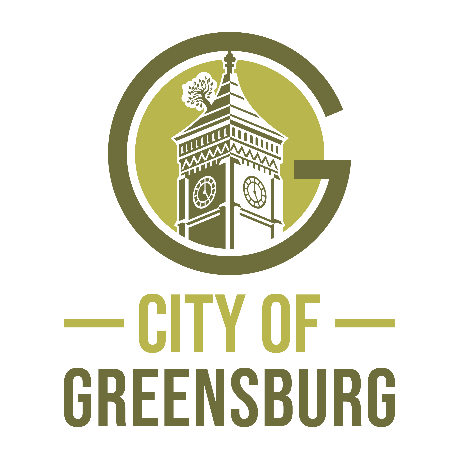 CITY OF GREENSBURGSIGN PERMIT APPLICATIONBuilding, Planning, & Zoning Office314 West Washington StGreensburg, IN 47240Office:  812-662-8495INSTRUCTIONS:  Print all information in ink.  Applicants must complete EVERY part of this form unless special instruction is indicated otherwise.  Blanks will delay the processing of your application and the issuance of a permit.  If you have any questions, please call the Building, Planning, and Zoning office at 812-662-8495.Date: ____________________Applicant’s Name:  ___________________________________________________________________________Address:   __________________________________________________________________________________Telephone Number:  __________________________________________________________________________Name of Business:  ___________________________________________________________________________Type of Sign: ________________________________________________________________________________Type of Business:  ___________________________________________________________________________Business Address: ___________________________________________________________________________Site Plan must be Included:  Amount: _____________________________________________ 							                                    (Fee:  $100 per signs <32 sq. ft, $200 per signs > 32 sq. ft.)Is electrical ran for signage? ________________________________          Is sign going to be in the Historical District?  ___________________If yes, have you applied for a Certificate of Appropriateness (COA)? ____________________